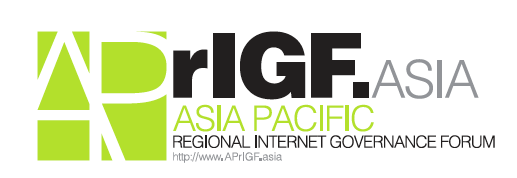 APrIGF Multi-Stakeholder Steering Group (MSG) Meeting17 Jan 2014 (Fri)06:00 – 07:00 (UTC) WebEx meetingAttendees(10):Pablo Hinojosa, APNIC  (Technical)Gunela Astbrink, AuIGF, Australia  (Civil Society)Hong Xue, Beijing Normal University (Academia)Edmon Chung, DotAsia Organisation  (Technical)Cheryl Langdon Orr, ISOC AU, Australia  (Civil Society)Faisan Hasan, ISOC Bangladesh Dhaka (Civil Society)Imran Ahmad Shah, Urdu ISOC, Pakistan (Civil Society)Shahzad Ahmad, Bytes for All, Pakistan (Civil Society)Keith Davidson, Internet NZ (Civil Society)Shreedeep Rayamajhi, Nepal (Civil Society)APrIGF Secretariat:Yannis Li, DotAsia OrganisationLocal Host of 2014:Rajesh Chharia, ISPAI, India (Private Sector)Natasha Rautela, ISPAI, India (Private Sector)Agenda:Review of Minutes and Action ItemsUpdates on Hyderabad 2014Themes of APrIGF 2014Timeline of Call for WorkshopsPromotions of Call for WorkshopsA.O.BProceedings:1. Review of Minutes and Action Items Detailed dates have been updated on APrIGF.asiaThe local host has informed the SANOG committee of APrIGF dates to avoid clashesReminder for MAG member renewal has been sent and respective applicants have submitted their own forms to IGF secretariat individuallyRFP for 2015 local host is open and until Jan 29No proposal has been received so farMSG members are encouraged to distribute it to their networksHong and Imran is suggesting a budget template to be provided and also approximate amount need to be committedAction: Secretariat to reach out to Cebu Action: Secretariat will do another wave of outreachConsensus: Deadline will be extended to end of APRICOT in order for further promotion if no proposal is received by current deadline and decision will be made in ICANN Singapore accordinglyFuture MSG meetings will be changed to Friday UTC 6:00-7:00am which is 2 hours later than the original meeting timeNo additional comments and the minutes was adopted2. Updates on APrIGF Hyderabad 2014Hyderabad International Convention Centre (HICC) is blocked from 1 – 9 Aug 20143 & 4 star hotels nearby have been blocked. Under negotiation with a few 5 star hotels for best rates.SANOG will free up the slot of opening session of APrIGF to allow more attendance. SANOG’s closing ceremony is scheduled on 2 Aug with the theme based on Internet Governance, Privacy and SecuritySuggested to start registration early so that to allow enough time for VISA process3. Themes of APrIGF 2014Proposed theme from local host:APrIGF & SANOG (Combined together) - 
Internet governance- empowering masses with innovative mediaYIGF - 
Youth Internet festival: Setting new trends in technology  MSG members in general have a good feedback on the proposed topicsIt is suggested to also open the call for themes as previous years didAction: Secretariat to initiate a new thread on the msg mailing list for the comment of proposed themes which will be included in the promotion materials
4. Timeline of Call for WorkshopsAction: Secretariat to draft the Call for Workshops and Themes with proposed initial deadline and circulate to the MSG mailing list5. Promotions of APrIGF  Local host has participated at the below events for promotion:India Telecom (conference + Exhibition) – It is a organized by government of India every year and many International and domestic companies participate in this event where APrIGF & SANOG event was promoted.SANOG-XXIII, Bhutan- APrIGF & SANOG T-shirts and broachers are being distributed at the event in Bhutan.ISPAI shall be participating in Convergence India which is again a Conference + Exhibition for 3 days long where both Domestic and International companies and individuals participate. 
Brochures will be prepared and can leverage the Community.Asia booth of DotAsia Organisation for promotion during APRICOT Bangkok and ICANN SingaporeAction: Rajesh to provide the SANOG information to be included in the promotional materials6. A.O.BImran suggested to set up a process for fellowship application of APrIGF. Further discussion will be made at upcoming meetings.The next meeting is scheduled to be on 23th Feb (Sun) and time to be confirmed in mailing lists.